ZÁKLADNÍ UMĚLECKÁ ŠKOLA VE VLAŠIMI                 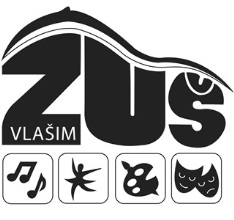 Jana Masaryka 935                                                                                            Tel.+fax : 258 01 Vlašim                                                                                                     e-mail: Č.j. 60/70838810/2021                                                                                                 Ve Vlašimi dne  7.12.2021Věc: objednávka č. 60/70838810/2021Objednáváme u Vás generální opravu piána Petrof. S pozdravem L.Průša – ZUŠ VlašimZákladní umělecká škola VlašimJana Masaryka 935258 01 VLAŠIMIČ: 70838810Adresát: Liška PetrNesvačily 58267 27 Beroun